Отчёт о проведённом проекте «Моя любимая игрушка» в 1 «А» классеУчитель: Зинурова Татьяна Валерьевна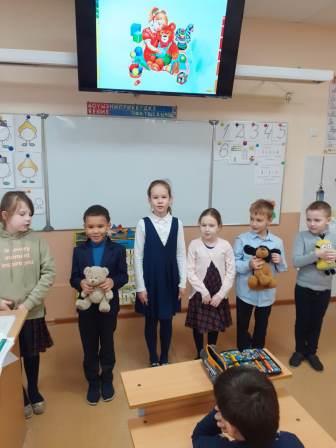 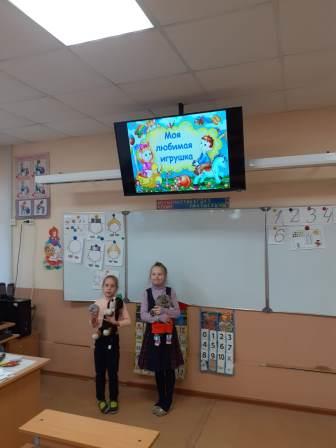 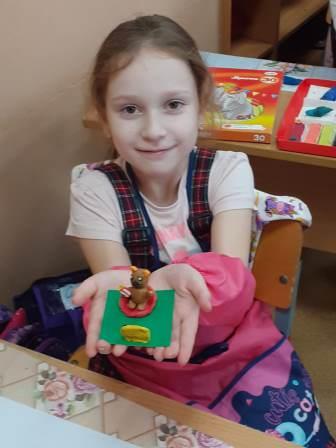 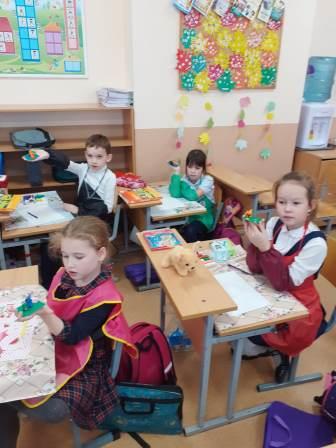 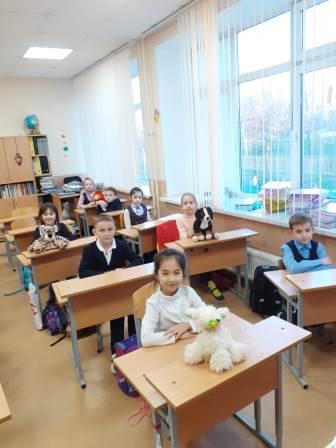 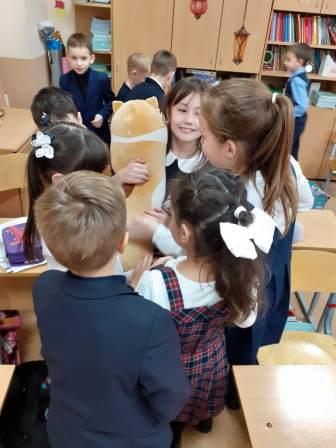 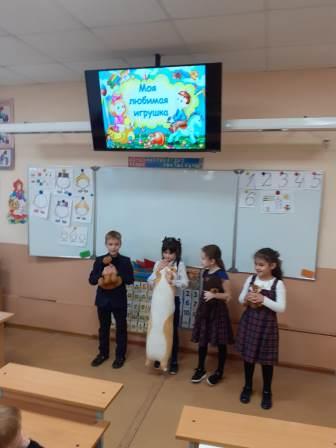 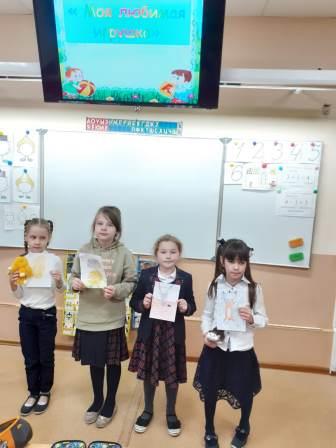 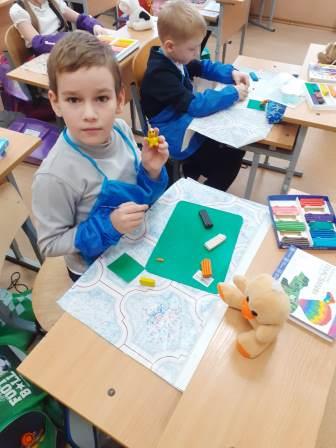 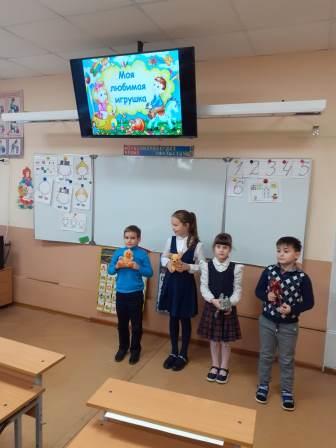 Название проектаМоя любимая игрушкаДата проведенияноябрь 2021 Участники проекта1«А» классРуководители проектаЗинурова Татьяна ВалерьевнаТип проектаИсследовательский, творческийЦель проектаДать детям представление о значении игрушки в жизни ребенка.Задачи проекта-познакомиться с историей возникновения игрушек;-собрать информацию о современных игрушках;-выяснить, какие игрушки безопасно покупатьУчебные дисциплины, участвующие в проектеВнеурочная деятельность, технология, литературное чтение.Этапы проектаКраткое описание деятельности участников проекта1. Подготовительный Обсуждение цели и темы проекта.Чтение художественной литературы по теме. Просмотр и обсуждение мультфильма «Живая игрушка».2. Работа над проектом Обсуждение в классе, где можно узнать о том, какие игрушки были раньше. Проведение  занятия  с презентацией  «История возникновения игрушек». Поделки из пластилина и рисунки «Моя любимая игрушка».Опрос родителей, в какие игры и какими игрушками они играли в детстве.3. Результат проекта и рефлексияВыступление учащихся: -чтение стихотворений А. Барто, -рассказ о любимой игрушке. Выставка поделок и рисунков.